ΘΕΜΑ: Πρόσκληση εκδήλωσης ενδιαφέροντος - κατάθεση οικονομικής προσφοράς για 5ήμερη αεροπορική εκδρομή για ΡΩΜΗ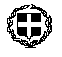 Το 1ο Γυμνάσιο Εύοσμου προσκαλεί Γραφεία Γενικού Τουρισμού, με ειδικό σήμα και άδεια λειτουργίας από τον ΕΟΤ σε ισχύ, να καταθέσουν στο σχολείο, κατά το χρονικό διάστημα από 7 Δεκεμβρίου 2016 έως και 16 Δεκεμβρίου 2016 και ώρα 12:00, κλειστές προσφορές σχετικά με την πραγματοποίηση πολυήμερης εκδρομής  στο πλαίσιο σύμπραξης Πολιτιστικών και Περιβαλλοντικών Προγραμμάτων.Χρονική διάρκεια: Πέντε (05) ημέρες / Αναχώρηση 4 Απριλίου 2017 επιστροφή έως 8 Απριλίου 2017.Αριθμός μετακινούμενων:  Δεκαπέντε (15) μαθητές και τέσσερις(4)συνοδοί καθηγητές. Τρόπος μετακίνησης: Παρακαλούμε να καταθέσετε προσφορές για  μετάβαση και επιστροφή αεροπορικώς (RYANAIR). Για τη σύνταξη της προσφοράς να ληφθούν υπόψη τα εξής:  Το ξενοδοχείο διαμονής να είναι τουλάχιστον 4* στο κέντρο της Ρώμης         ( κατά προτίμηση το ROMANICO PALACE ) , να αναφέρεται το όνομα και η κατηγορία του και να παρέχεται  καθημερινά ημιδιατροφή.  Τα δωμάτια για τους μαθητές να είναι το πολύ τρίκλινα (χωρίς ράντσο) και για τους συνοδούς καθηγητές μονόκλινα ή δίκλινα(να αναφέρεται η διαφορά της τιμής στην προσφορά). Το λεωφορείο που θα χρησιμοποιηθεί για τις μετακινήσεις στην Ιταλία να πληροί τις προδιαγραφές ασφαλούς μετακίνησης των μαθητών σύμφωνα με την κείμενη σχετική νομοθεσία . Επίσης, να συμπεριλαμβάνεται η μετάβαση από το σχολείο προς το αεροδρόμιο καθώς και η επιστροφή από το αεροδρόμιο προς το σχολείο. Να διατίθεται έμπειρος και επίσημος ξεναγός και έμπειρος αρχηγός-συνοδός του ταξιδιωτικού γραφείου για 2 ημέρες πλήρους ξενάγησης ή για όλες τις ημέρες. Να αναφέρεται η διαφορά στην τιμή.Να παρέχεται Ασφάλιση Ευθύνης Διοργανωτή, σύμφωνα με την κείμενη νομοθεσία. -Μέριμνα για έκπτωση ή  2 δωρεάν συμμετοχές στις περιπτώσεις  που συμμετέχουν στην εκδρομή   αδέλφια. Να δοθεί η τελική συνολική τιμή του ταξιδιού και η τιμή κατ’ άτομο στην οποία θα περιλαμβάνονται ο Φ.Π.Α ,τα Check points  και όλοι οι απαιτούμενοι κατά περίπτωση φόροι. Η κατάθεση της προσφοράς θα πρέπει να συνοδεύεται απαραίτητα και με υπεύθυνη δήλωση ότι το ταξιδιωτικό γραφείο διαθέτει ειδικό σήμα λειτουργίας, το οποίο βρίσκεται σε ισχύ. Nα αναφέρεται ένα πλήρες προτεινόμενο πρόγραμμα στο οποίο και να συμπεριλαμβάνονται όλοι οι επισκέψιμοι τόποι και χώροι, αλλά και οι γενικότεροι όροι της εκδρομής αναλυτικά, καθώς και οι προτάσεις του πρακτορείου για θεάματα με τις τρέχουσες(κατά προσέγγιση) τιμές συμμετοχής σε αυτά, έτσι ώστε, αν χρειαστεί και είναι εφικτό, να συμπεριληφθούν  στο ιδιωτικό συμφωνητικό που θα υπογραφθεί με το ταξιδιωτικό πρακτορείο που θα επιλεγεί.                                                                      Η Διευθύντρια                                                                                                                  Βλάχου Παναγιώτα